Knowledge Check for eModule 2: Prevenar 13® (pneumococcal polysaccharide conjugate vaccine (13-valent, adsorbed): The background This knowledge check consists of 10 questions, and should take a maximum of 15 minutes to complete.Please read each question carefully, as the type of answer you need to give may vary. Good luck.This knowledge check is provided to you by Pfizer Ltd. The information covered is not intended to replace your guidelines, protocols and SOPs.Please note that the correct answer(s) to each question is in red. Question 1Select the correct answerThe polysaccharides used in pneumococcal vaccines are obtained from which part of the Streptococcus pneumoniae bacteria?The capsuleThe cytoplasmThe ribosomesThe cell membraneReference:Public Health England. The Green Book [2018]. Chapter 25: Pneumococcal. Available at https://www.gov.uk/government/publications/pneumococcal-the-green-book-chapter-25. Last accessed January 2020Question 2True or falsePrevenar 13® is the only pneumococcal conjugate vaccine licensed for adults. TrueFalseReferences:Prevenar 13® Summary of Product Characteristics. June 2019.Synflorix Summary of Product Characteristics. November 2018.Question 3Select all that applyConjugate vaccines… Involve the binding of polysaccharide antigens to a carrier protein Are able to stimulate the pathways necessary to develop immune memoryNever require bacterial polysaccharidesCan provide lasting protectionReferences:Public Health England. The Green Book [2018]. Chapter 1: Immunity and how vaccines work. Available at https://www.gov.uk/government/uploads/system/uploads/attachment_data/file/144249/Green-Book-Chapter-1.pdf. Last accessed January 2020Pollard AJ, et al. Maintaining protection against invasive bacteria with protein polysaccharide vaccines. Nat Rev Immunol. 2009;9:213-220.Goldblatt D. Conjugate vaccines. Clin Exp Immunol. 2000;119:1-3.Question 4Select all that applyPrevenar 13® clinical trials…Have shown that Prevenar 13® is clinically proven to help prevent pneumococcal pneumonia in adults vs. placeboInclude a large-scale efficacy trial, which involved 84,496 subjects ≥65 years of ageHave shown that efficacy of Prevenar 13® vs. placebo persisted throughout a 4-year trial (post-hoc analysis)Have shown that Prevenar 13® can generate a functional antibody response regardless of agePrevenar 13® will only protect against Streptococcus pneumoniae serotypes included in the vaccine.References:Prevenar 13® Summary of Product Characteristics. June 2019.Bonten MJM, et al. Polysaccharide conjugate vaccine against pneumococcal pneumonia in adults. N Engl J Med. 2015;372(12):1114-1125.Question 5True or falseFor adults aged 18 years or older, headache, chills and fatigue are all common or very common adverse reactions reported in Prevenar 13® clinical trials.TrueFalseReference:Prevenar 13® Summary of Product Characteristics. June 2019.Question 6Select the correct answerIn adults, Prevenar 13® should generally be given…Intramuscularly as a single 0.5 ml doseIntramuscularly as a course of three x 0.5 ml dosesIntravenously as a single 0.5 ml doseIntravenously as a course of three x 0.5 ml doses  Reference:Prevenar 13® Summary of Product Characteristics. June 2019.Question 7Select the correct answerUsing only the information supplied below, who is not contraindicated to receive Prevenar 13®?Andy, who is hypersensitive to diphtheria toxoid Alex, who is hypersensitive to Polysorbate 80Nina, who has a cold Jess, who is pregnantReference:Prevenar 13® Summary of Product Characteristics. June 2019.Question 8True or FalseAdults can receive Prevenar 13® with the flu vaccine (trivalent and quadrivalent).TrueFalseReference:Prevenar 13® Summary of Product Characteristics. June 2019.Question 9True or FalseIt is recommended that if a pneumococcal polysaccharide vaccine (PPV) and Prevenar 13® are both administered to the same person, Prevenar 13® should be given first. TrueFalseReferences:Prevenar 13® Summary of Product Characteristics. June 2019.Question 10Select all that applyPrevenar 13® does not contain… Nut-derived ingredientsEgg-derived ingredientsThe mercury-based preservative thiomersalFormaldehydeAluminum phosphate Pfizer cannot guarantee that individual vaccines have never come into contact with specific allergens. As with all injectable vaccines, appropriate medical treatment and supervision should always be readily available in case of an anaphylactic event following the administration of the vaccine.References:Prevenar 13® Summary of Product Characteristics. June 2019.Pfizer. Data on File. Ingredients. January 2015.Additional information: In pneumococcal-vaccine naïve adults aged 18-49 years, percentages of solicited local and systemic reactions were generally higher compared with older subjects (aged 50-59 and 60-64 years).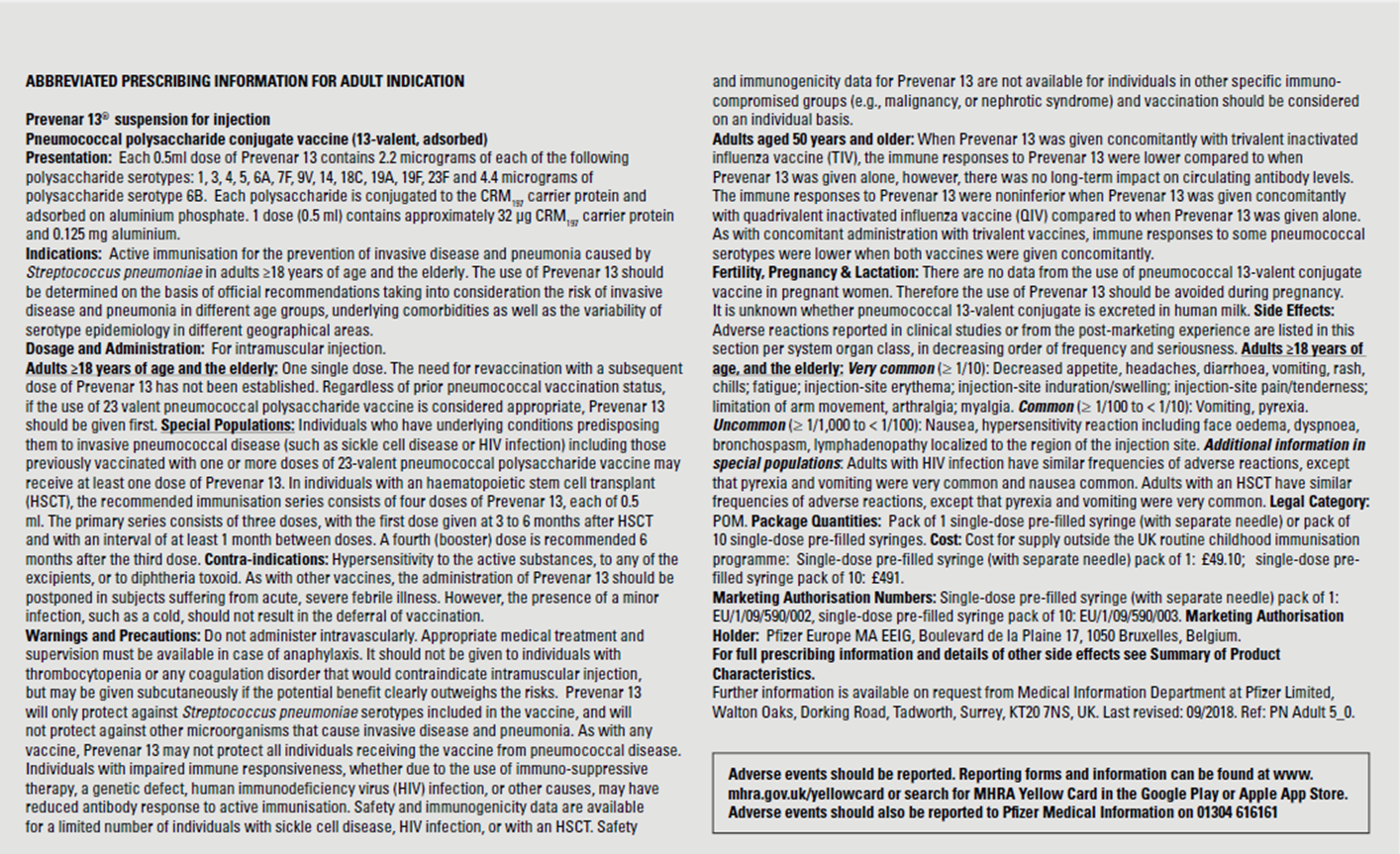 